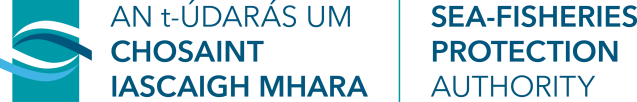 Information Notice to Trade Export Health Certification for Trade with GB required from 00:01 Tonight The Sea-Fisheries Protection Authority has issued this Information Notice in relation to technical requirements for Irish companies trading with Great Britain in an evolving third country regulatory environment.  From 00:01 on the 31st of January the requirement for export health certification and transit certificates for all medium and high-risk consignments of fish, fishery products and molluscan shellfish from Ireland to Great Britain will officially come into effect. This is also the case IPAFFS pre-notification of all low, medium and high-risk exports and transits of fish fishery products and molluscan shellfish from Ireland to Great Britain. Export Health Certificates will be provided through EU system TRACES. To prepare for these changes FBOs should : Ensure your business is registered as an approved exporter on EU TRACES. Know your products UK risk-category to confirm which UK requirements apply to your goods– use these online tools to find the risk category of your commodity. Be clear about who is the Person/Entity in your supply chain designated as responsible for the import of the consignment in GB or for the consignment moving via GB landbridge.  The designated operator responsible for the consignment in GB must be an entity with a physical UK address. This Person/Entity will be required to submit import pre-notifications on the UK IPAFFS import system. Engage with your local port office and SFPATradeandAudit@sfpa.ie to confirm if certification to GB or for transit movements via GB is needed for your products and prepare for the provision of health certificates as required by UK. You may need to get a UK Government account to be able to use the UK’s Goods Vehicle Movement Service (GVMS) to generate a Goods Movement Reference (GMR). From 31 January 2024 a GMR will be required to allow export consignments board ferry/plane in Ireland for movement to GB. A GMR requires a UK customs import declaration to be completed and submitted in advance of movement to GB.   Avail of the industry training available on the DAFM TRACES web page here. A user manual for the completion of export health certificates and other guidance documents are also available on this page. “The purpose of this document is to provide information upon requirements for export to Great Britain. For the avoidance of doubt, this information does not constitute legal advice or analysis and should not be relied upon as such. Whilst every effort is made to ensure accurate and relevant material is published, no responsibility is accepted by, or on behalf of the SFPA, for any errors, omissions or misleading statements on these pages.”  	Page 1 of 2 Any TRACES system queries should in the first instance be directed to the DAFM TRACES helpdesk at Traces@agriculture.gov.ie or by calling 01 6072860. For further information on what you need to do in order to be prepared for the changes being implemented from 00:01 on the 31st of January please refer to our preparedness advice here. The full SFPA process on Export Health Certification can be found here, and instructions on how to complete an application for an Export Health Certificate are found here. Queries regarding this information notice may be addressed to SFPATradeandAudit@sfpa.ie “The purpose of this document is to provide information upon requirements for export to Great Britain. For the avoidance of doubt, this information does not constitute legal advice or analysis and should not be relied upon as such. Whilst every effort is made to ensure accurate and relevant material is published, no responsibility is accepted by, or on behalf of the SFPA, for any errors, omissions or misleading statements on these pages.”  	Page 2 of 2 Doc Ref: TCIA-IN-HC-40 Version: 1.0 Effective date: 30/01/2024 Doc Ref: TCIA-IN-HC-40 Version: 1.0 Effective date: 30/01/2024 